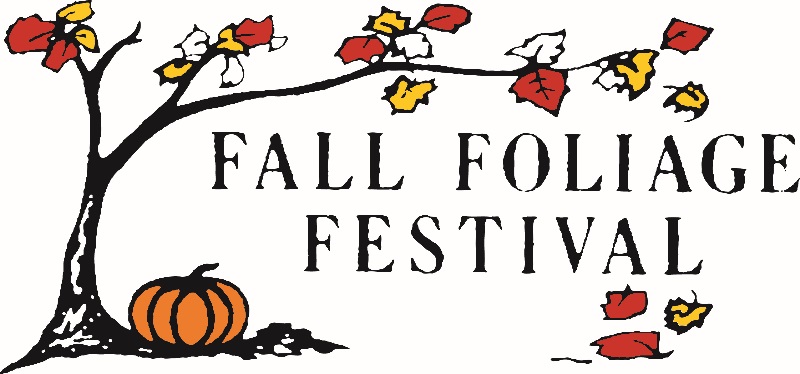 SPONSORSHIP LEVELS FOR THE 2023 MORGAN COUNTYFALL FOLIAGE FESTIVALPlatinum Leaf$5,000 or more - Mentioned on radio, in newspaper and on social medias- Mentioned on radio, in newspaper and on social medias- Sponsors name and logo on the FFF website with a link to sponsor's website- Street banner (orange banner with logo hung downtown)- Logo on board member shirts- Free outdoor booth during festival ($100 value)- Maple Leaf Plaque - Sponsors name and logo on the FFF website with a link to sponsor's website- Street banner (orange banner with logo hung downtown)- Logo on board member shirts- Free outdoor booth during festival ($100 value)- Maple Leaf Plaque Gold Leaf$3,000 to $4999 -Mentioned on radio, in newspaper and on social media-Sponsors name and logo on the FFF website with link to sponsor’s website-Street banner (orange banner with logo hung downtown)-Logo on board member shirts-Maple Leaf Plaque -Mentioned on radio, in newspaper and on social media-Sponsors name and logo on the FFF website with link to sponsor’s website-Street banner (orange banner with logo hung downtown)-Logo on board member shirts-Maple Leaf Plaque Silver Leaf$1,000 to $2,999 - Mentioned on radio, in newspaper and on social media - Sponsors name and logo on the FFF website with link to sponsor’s website- Yard sign with sponsors logo- Maple Leaf Plaque- Mentioned on radio, in newspaper and on social media - Sponsors name and logo on the FFF website with link to sponsor’s website- Yard sign with sponsors logo- Maple Leaf PlaqueBronze Leaf$500 to $999 - Mentioned on radio, in newspaper and on social media- Mentioned on radio, in newspaper and on social media- Sponsors name listed on the FFF website list of sponsors- Yard sign with sponsors logo- Sponsors name listed on the FFF website list of sponsors- Yard sign with sponsors logoMaple Leaf$100 to $499 - Mentioned on social media- Mentioned on social media- Listed on the FFF website list of sponsors - Listed on the FFF website list of sponsors Friends of the Festival$99 or less - Mentioned on social media - Mentioned on social media - Listed on the FFF website list of sponsorIn Kind Gift or Parade Specific Sponsors (See categories on separate paper) - Listed on the FFF website list of sponsorIn Kind Gift or Parade Specific Sponsors (See categories on separate paper) 